MEETING REPORTMEETING DETAILS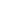 Name / Topic: Department of Foreign Languages Weekly Meeting- Week 4Date and Time:  26.10.2022 at 15:10Place: Meeting RoomChair: Lect. Erkan TUNÇAttendants: Vice-Principals, Coordinators, and LecturersAGENDA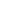 Lect. Erkan TUNÇ welcomed everyone and started the meeting with the agenda.Lect. Erkan TUNÇ: Today’s main topic is the results of the Use of English quiz. Please follow the statistics.Lect. Erkan TUNÇ: It seems that there is only a problem in Addington classrooms. Other than these groups, the overall success looks good.Lect. Funda Aznik: This year’s A1 students are less successful than the previous year’s students.Lect. Alper Kalyoncu: Let’s observe the A1 and A2 students for a couple of weeks. We can move the weak students to A2 and successful students to A1. Also, please observe Hilal and Şevin from B1 to change their classrooms.Lect. Simay Avseven: Simay teacher shared the common mistakes of the UOE exam. The Edinburgh classes are doing well. Although it was an easy quiz, the Brighton class did not do well. 5 students failed the exam. Lect. Ebru Güvenç: I think the topics of the exam are new for the students, I hope they will improve in the future exams.Lect. Esin Apçin: Generally, P is a good classroom but they had many spelling mistakes. Participation of a few students is a problem in the classroom.Lect. İsa Eroğlu: Because the exam was easy, the results can be deceitful. We can make a more accurate comment when the exams are more difficult.Lect. Funda Aznik: A2 is not a good class, they are not responsive. The lessons are like monologues.Lect. Ebru Güvenç: I agree with Funda Hoca. Lect. Erkan TUNÇ: Who is our foreign student representative?Lect. Ayşe Aykal: As the foreign student advisor, I chose Qabas from A1. But if you recommend another student, I am OK with it. Lecturers decided Muhammed Asad from P1 to be the International Student Rep.Lect. Ayşe Aykal: Ok I will talk to him tomorrow.Lect. Erkan Tunç discussed the situation of the books with the lecturers. Lect. Erkan TUNÇ: You cannot mark a student absent when he/she is in the classroom without original books. Instead, you can assess this in your teacher assessment grades.Lect. Ayşe Aykal: We will have a Halloween party on Wednesday in A2 classroom during lunchtime.Lect. Alper Kalyoncu: The Timed Writing quiz is going to be held at 11:10 on Friday because Saturday is the Republic Day. That’s why we won’t have any lessons Friday afternoon. The meeting adjourned at 16:00.